АДМИНИСТРАЦИЯ  ГАЛИЧСКОГО МУНИЦИПАЛЬНОГО  РАЙОНА КОСТРОМСКОЙ ОБЛАСТИП О С Т А Н О В Л Е Н И Еот   «   12    »  августа   2016 года   №  154г. ГаличО внесении изменений  в постановление администрации муниципального района от 23 октября 2013 года № 400    В целях актуализации нормативного правового актаПОСТАНОВЛЯЮ:    	1.  Внести в постановление администрации муниципального района от 23 октября 2013 года № 400 «Об Общественном совете для  оценки качества работы муниципальных учреждений Галичского муниципального района, оказывающих социальные услуги населению в сфере образования, культуры,  здравоохранения и социального обслуживания» (в редакции постановления от 03 февраля 2014 года № 40) следующие изменения:	1)  приложение 2 изложить в новой редакции согласно приложению к настоящему постановлению.	2. Контроль за исполнением настоящего постановления возложить на заместителя главы администрации муниципального района по социально-гуманитарному развитию О.Ю. Поварову.	3.  Настоящее постановление вступает в силу со дня его подписания.Глава  муниципального района                                                                  А.Н. Потехин          Приложение  Утверждено постановлением  администрации Галичского муниципального района                                                                           от  12 августа  . №  154   Приложение 2  Состав
Общественного совета для оценки качества работы муниципальных учреждений Галичского муниципального района, оказывающих социальные услуги населению в сферах образования, культуры Соловьева Светлана Васильевна- председатель Женсовета Галичского муниципального района,председатель Общественного совета (по согласованию)Соколова Ольга Николаевна- председатель родительской ассоциации Галичского муниципального района,секретарь Общественного совета (по согласованию)Члены совета: Грушецкая Людмила Ивановна- председатель Галичской городской организации Всероссийской общественной организации пенсионеров (ветеранов войны, труда, Вооружённых сил и правоохранительных органов) (по согласованию) Лебедева Людмила Викторовна- председатель местного отделения Красного Креста (по согласованию)Никитина Ксения Игоревна- председатель Совета молодежи Галичского муниципального района (по согласованию)Румянцев Андрей Иванович - атаман Казачьего общества Хутора Галичский Восточного окружного казачьего общества Войскового казачьего общества «Центральное казачье войско» (по согласованию)   Семёнова Анна Николаевна- председатель Галичской районной организации профсоюза работников образования и науки (по согласованию)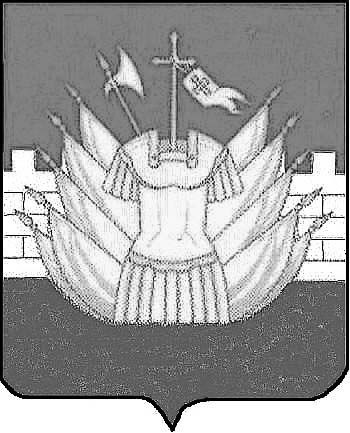 